                         ___________________________                                               Nombre y firma del alumnoPreparatoria Regional de JocotepecPreparatoria Regional de JocotepecPreparatoria Regional de JocotepecPreparatoria Regional de JocotepecPreparatoria Regional de JocotepecPreparatoria Regional de JocotepecPreparatoria Regional de JocotepecPreparatoria Regional de JocotepecPreparatoria Regional de JocotepecFotoFotoFotoDatos Generales del EstudianteDatos Generales del EstudianteDatos Generales del EstudianteDatos Generales del EstudianteDatos Generales del EstudianteDatos Generales del EstudianteDatos Generales del EstudianteDatos Generales del EstudianteDatos Generales del EstudianteDatos Generales del EstudianteDatos Generales del EstudianteDatos Generales del EstudianteApellido PaternoApellido PaternoApellido PaternoApellido PaternoApellido MaternoApellido MaternoApellido MaternoApellido MaternoApellido MaternoNombre(s)Nombre(s)Nombre(s)Sexo:Femenino  (   )Femenino  (   )Femenino  (   )Fecha de nacimiento: Fecha de nacimiento: Fecha de nacimiento: Fecha de nacimiento: Fecha de nacimiento: Lugar de nacimiento:Lugar de nacimiento:Lugar de nacimiento:Sexo:Masculino (   )Masculino (   )Masculino (   )Fecha de nacimiento: Fecha de nacimiento: Fecha de nacimiento: Fecha de nacimiento: Fecha de nacimiento: Lugar de nacimiento:Lugar de nacimiento:Lugar de nacimiento:Delegación o municipioDelegación o municipioDelegación o municipioDelegación o municipioEntidad federativaEntidad federativaEntidad federativaEntidad federativaEntidad federativaPaísPaísPaísNacionalidadNacionalidadNacionalidadNacionalidadNacionalidadNacionalidadNacionalidad (CURP) (CURP) (CURP) (CURP) (CURP)Datos de la escuela en donde cursó el último ciclo escolarDatos de la escuela en donde cursó el último ciclo escolarNombre de la escuelaNombre de la escuelaNombre de la escuelaNombre de la escuelaDomicilio de la escuelaDomicilio de la escuelaDelegación o municipioDelegación o municipioDelegación o municipioEntidad federativaDatos de la escuela en donde cursó el último ciclo escolarDatos de la escuela en donde cursó el último ciclo escolarTurnoTurnoTurnoTurnoTurnoTurnoTurnoPromedio de calificaciones en el ciclo escolar anterior:Promedio de calificaciones en el ciclo escolar anterior:Promedio de calificaciones en el ciclo escolar anterior:Promedio de calificaciones en el ciclo escolar anterior:Promedio de calificaciones en el ciclo escolar anterior:¿Recibiste alguna beca?¿Recibiste alguna beca?¿Recibiste alguna beca?No  (   )   Sí  (   )No  (   )   Sí  (   )No  (   )   Sí  (   )No  (   )   Sí  (   )EspecificarEspecificarEspecificarEspecificarEspecificar¿Trabaja?¿Trabaja?¿Trabaja?No  (   )   Sí  (   )No  (   )   Sí  (   )No  (   )   Sí  (   )No  (   )   Sí  (   )EspecificarEspecificarEspecificarEspecificarEspecificarEn caso de que tu respuesta sea afirmativa contesta lo siguienteEn caso de que tu respuesta sea afirmativa contesta lo siguienteEn caso de que tu respuesta sea afirmativa contesta lo siguienteNombre de la empresaNombre de la empresaNombre de la empresaNombre de la empresaNombre de la empresaNombre de la empresaNombre de la empresaNombre de la empresaNombre de la empresaEn caso de que tu respuesta sea afirmativa contesta lo siguienteEn caso de que tu respuesta sea afirmativa contesta lo siguienteEn caso de que tu respuesta sea afirmativa contesta lo siguientePuesto u ocupaciónPuesto u ocupaciónPuesto u ocupaciónPuesto u ocupaciónPuesto u ocupaciónPuesto u ocupaciónPuesto u ocupaciónPuesto u ocupaciónPuesto u ocupaciónEn caso de que tu respuesta sea afirmativa contesta lo siguienteEn caso de que tu respuesta sea afirmativa contesta lo siguienteEn caso de que tu respuesta sea afirmativa contesta lo siguienteHorario de trabajoHorario de trabajoHorario de trabajoHorario de trabajoHorario de trabajoHorario de trabajoHorario de trabajoHorario de trabajoHorario de trabajoEn caso de que tu respuesta sea afirmativa contesta lo siguienteEn caso de que tu respuesta sea afirmativa contesta lo siguienteEn caso de que tu respuesta sea afirmativa contesta lo siguienteNúmero de horas a la semana que trabajaNúmero de horas a la semana que trabajaNúmero de horas a la semana que trabajaNúmero de horas a la semana que trabajaNúmero de horas a la semana que trabajaNúmero de horas a la semana que trabajaNúmero de horas a la semana que trabajaNúmero de horas a la semana que trabajaNúmero de horas a la semana que trabajaDomicilio del AlumnoDomicilio del AlumnoDomicilio del AlumnoDomicilio del AlumnoDomicilio del AlumnoDomicilio del AlumnoDomicilio del AlumnoDomicilio del AlumnoDomicilio del AlumnoDomicilio del AlumnoDomicilio del AlumnoDomicilio del AlumnoCalleCalleCalleNo. exteriorNo. exteriorNo. interiorNo. interiorColoniaColoniaColoniaDelegación o municipioDelegación o municipioEntidadEntidadEntidadCódigo postalCódigo postalCódigo postalCódigo postalTeléfono de casaTeléfono de casaTeléfono de casaTeléfono celularTeléfono celularDatos FamiliaresDatos FamiliaresDatos FamiliaresDatos FamiliaresDatos FamiliaresDatos Familiares(Únicamente relaciona los datos de las personas que viven en tu misma casa)(Únicamente relaciona los datos de las personas que viven en tu misma casa)(Únicamente relaciona los datos de las personas que viven en tu misma casa)(Únicamente relaciona los datos de las personas que viven en tu misma casa)(Únicamente relaciona los datos de las personas que viven en tu misma casa)(Únicamente relaciona los datos de las personas que viven en tu misma casa)ApellidosNombre(s)SexoEdadOcupaciónParentescoDatos de la MadreDatos de la MadreDatos de la MadreDatos de la MadreDatos de la MadreDatos de la MadreApellido paternoApellido paternoApellido maternoApellido maternoNombre(s)Nombre(s)Fecha de nacimientoFecha de nacimientoLugar de NacimientoLugar de NacimientoDelegación o municipioDelegación o municipioEntidad federativaEntidad federativaPaísPaísClave Única de Registro de PoblaciónClave Única de Registro de PoblaciónGrado máximo de estudiosGrado máximo de estudiosGrado máximo de estudiosGrado máximo de estudiosGrado máximo de estudiosGrado máximo de estudios( ) Sin estudios( ) Secundaria concluida( ) Secundaria concluida( ) Tec. Sup. Universitario( ) Tec. Sup. Universitario( ) Maestría( ) Primaria incompleta( ) Carrera técnica( ) Carrera técnica( ) Licenciatura incompleta( ) Licenciatura incompleta( ) Doctorado( ) Primaria concluida( ) Bachillerato incompleto( ) Bachillerato incompleto( ) Licenciatura concluida( ) Licenciatura concluida( ) Otro( ) Secundaria incompleta( ) Bachillerato concluido( ) Bachillerato concluido( ) Especialidad( ) EspecialidadEspecificarTrabajaNo  (   )   Sí  (   )No  (   )   Sí  (   )Número de horas a la semana que trabaja:Número de horas a la semana que trabaja:Número de horas a la semana que trabaja:Datos del PadreDatos del PadreDatos del PadreDatos del PadreDatos del PadreDatos del PadreApellido paternoApellido paternoApellido maternoApellido maternoNombre(s)Nombre(s)Fecha de nacimiento Fecha de nacimiento Lugar de nacimientoLugar de nacimientoDelegación o municipioDelegación o municipioEntidad federativaEntidad federativaPaísPaísClave Única de Registro de PoblaciónClave Única de Registro de PoblaciónGrado máximo de estudiosGrado máximo de estudiosGrado máximo de estudiosGrado máximo de estudiosGrado máximo de estudiosGrado máximo de estudios( ) Sin estudios( ) Secundaria concluida( ) Secundaria concluida( ) Tec. Sup. Universitario( ) Tec. Sup. Universitario( ) Maestría( ) Primaria incompleta( ) Carrera técnica( ) Carrera técnica( ) Licenciatura incompleta( ) Licenciatura incompleta( ) Doctorado( ) Primaria concluida( ) Bachillerato incompleto( ) Bachillerato incompleto( ) Licenciatura concluida( ) Licenciatura concluida( ) Otro( ) Secundaria incompleta( ) Bachillerato concluido( ) Bachillerato concluido( ) Especialidad( ) EspecialidadEspecificarTrabajaNo  (   )   Sí  (   )No  (   )   Sí  (   )Número de horas a la semana que trabaja:Número de horas a la semana que trabaja:Número de horas a la semana que trabaja:Ingresos FamiliaresIngresos FamiliaresIngresos FamiliaresIngresos FamiliaresIngresos FamiliaresIngresos FamiliaresIngresos FamiliaresIngresos FamiliaresIngresos FamiliaresIngresos FamiliaresIngresos FamiliaresIngresos FamiliaresIngresos FamiliaresIngresos FamiliaresIngresos Familiares¿Cuántas personas que viven en tu casa tienen ingresos?¿Cuántas personas que viven en tu casa tienen ingresos?¿Cuántas personas que viven en tu casa tienen ingresos?¿Cuántas personas que viven en tu casa tienen ingresos?¿Cuántas personas que viven en tu casa tienen ingresos?¿Cuántas personas que viven en tu casa tienen ingresos?1 (  )1 (  )2 (  )2 (  )3 (  )3 (  )4 (  )4 (  )5 o Más ()¿De   quién   dependeseconómicamente?Padre (  )Padre (  )Madre (  )Madre (  )Madre (  )Madre (  )Madre (  )Hermano(a) (  )Hermano(a) (  )Hermano(a) (  )Hermano(a) (  )Otro especificar (  )Otro especificar (  )Otro especificar (  )Ingresos Familiares MensualesIngresos Familiares MensualesIngresos Familiares MensualesIngresos Familiares MensualesIngresos Familiares MensualesIngresos Familiares MensualesIngresos Familiares MensualesIngresos Familiares MensualesIngresos Familiares MensualesIngresos Familiares MensualesIngresos Familiares MensualesIngresos Familiares MensualesIngresos Familiares MensualesIngresos Familiares MensualesIngresos Familiares MensualesPersona con ingresos económicosPersona con ingresos económicosIngreso mensual en pesosIngreso mensual en pesosIngreso mensual en pesosIngreso mensual en pesosIngreso mensual en pesosIngreso mensual en pesosIngreso mensual en pesosIngreso mensual en pesosIngreso mensual en pesosIngreso mensual en pesosIngreso mensual en pesosPorcentajePorcentajePersona con ingresos económicosPersona con ingresos económicosHasta2,000Hasta2,0002,001 a6,0006,001 a10,0006,001 a10,00010,001 a20,00010,001 a20,00020,001 a30,00020,001 a30,000Más de30,000Más de30,000destinado al gasto familiardestinado al gasto familiarViviendaViviendaViviendaViviendaViviendaLa casa donde vives es:Propia     (  )Rentada          (  )Prestada    (  )Otro (  ) especificarTipo de vivienda:Casa        (  )Departamento (  )Vecindad  (  )Otro (  ) especificarLas paredes son de:Tabique   (  )Madera           (  )Lámina     (  )Otro (  ) especificarEl piso es de:Loseta     (  )Cemento         (  )Madera     (  )Otro (  ) especificarEl techo es de:Concreto (  )Lámina           (  )Madera     (  )Otro (  ) especificarAmbiente SocioeconómicoAmbiente SocioeconómicoAmbiente SocioeconómicoAmbiente SocioeconómicoAmbiente SocioeconómicoAmbiente SocioeconómicoAmbiente SocioeconómicoAmbiente SocioeconómicoAmbiente SocioeconómicoAmbiente SocioeconómicoAmbiente SocioeconómicoAmbiente SocioeconómicoMarca los bienes y servicios que tiene tu viviendaMarca los bienes y servicios que tiene tu viviendaMarca los bienes y servicios que tiene tu viviendaMarca los bienes y servicios que tiene tu viviendaMarca los bienes y servicios que tiene tu viviendaMarca los bienes y servicios que tiene tu viviendaMarca los bienes y servicios que tiene tu viviendaMarca los bienes y servicios que tiene tu viviendaMarca los bienes y servicios que tiene tu viviendaMarca los bienes y servicios que tiene tu viviendaMarca los bienes y servicios que tiene tu viviendaMarca los bienes y servicios que tiene tu viviendaAgua potable:No  (   )   Sí  (   )Computadora:Computadora:Computadora:Computadora:Computadora:Computadora:Computadora:Computadora:No  (   )   Sí  (   )No  (   )   Sí  (   )Drenaje:No  (   )   Sí  (   )Laptop:Laptop:Laptop:Laptop:Laptop:Laptop:Laptop:Laptop:No  (   )   Sí  (   )No  (   )   Sí  (   )Electricidad:No  (   )   Sí  (   )Tableta:Tableta:Tableta:Tableta:Tableta:Tableta:Tableta:Tableta:No  (   )   Sí  (   )No  (   )   Sí  (   )Lavadora de ropa:No  (   )   Sí  (   )Internet:Internet:Internet:Internet:Internet:Internet:Internet:Internet:No  (   )   Sí  (   )No  (   )   Sí  (   )Estufa de gas:No  (   )   Sí  (   )Televisión de paga (Sky, Dish, Cable)Televisión de paga (Sky, Dish, Cable)Televisión de paga (Sky, Dish, Cable)Televisión de paga (Sky, Dish, Cable)Televisión de paga (Sky, Dish, Cable)Televisión de paga (Sky, Dish, Cable)Televisión de paga (Sky, Dish, Cable)Televisión de paga (Sky, Dish, Cable)No  (   )   Sí  (   )No  (   )   Sí  (   )Horno de microondas:No  (   )   Sí  (   )VHS:VHS:VHS:VHS:VHS:VHS:VHS:VHS:No  (   )   Sí  (   )No  (   )   Sí  (   )Refrigerador:No  (   )   Sí  (   )DVD:DVD:DVD:DVD:DVD:DVD:DVD:DVD:No  (   )   Sí  (   )No  (   )   Sí  (   )Línea telefónica:No  (   )   Sí  (   )Blu-Ray:Blu-Ray:Blu-Ray:Blu-Ray:Blu-Ray:Blu-Ray:Blu-Ray:Blu-Ray:No  (   )   Sí  (   )No  (   )   Sí  (   )Para tu uso personal cuentas con:Para tu uso personal cuentas con:¿Cuántos focos hay dentro de tu vivienda?¿Cuántos focos hay dentro de tu vivienda?¿Cuántos focos hay dentro de tu vivienda?¿Cuántos focos hay dentro de tu vivienda?¿Cuántos focos hay dentro de tu vivienda?¿Cuántos focos hay dentro de tu vivienda?¿Cuántos focos hay dentro de tu vivienda?¿Cuántos focos hay dentro de tu vivienda?¿Cuántos focos hay dentro de tu vivienda?¿Cuántos focos hay dentro de tu vivienda?Reproductor digital portátil de música:No  (   )   Sí  (   )1 ( )2 ( )2 ( )3 ( )3 ( )4 ( )4 ( )5 ( )5 ( )6 o Más ( )Tableta:No  (   )   Sí  (   )¿Cuántos televisores hay en tu vivienda?¿Cuántos televisores hay en tu vivienda?¿Cuántos televisores hay en tu vivienda?¿Cuántos televisores hay en tu vivienda?¿Cuántos televisores hay en tu vivienda?¿Cuántos televisores hay en tu vivienda?¿Cuántos televisores hay en tu vivienda?¿Cuántos televisores hay en tu vivienda?¿Cuántos televisores hay en tu vivienda?¿Cuántos televisores hay en tu vivienda?Laptop:No  (   )   Sí  (   )1 ( )1 ( )2 ( )2 ( )3 ( )3 ( )4 ( )4 ( )4 ( )5 o Más ( )SaludSaludSaludSaludSaludSaludSaludSaludSaludSaludSaludSaludSaludSaludSaludSeñala con una “X” cuál de las siguientes figuras corresponde a la percepción que tienes de tu apariencia físicaSeñala con una “X” cuál de las siguientes figuras corresponde a la percepción que tienes de tu apariencia físicaSeñala con una “X” cuál de las siguientes figuras corresponde a la percepción que tienes de tu apariencia físicaSeñala con una “X” cuál de las siguientes figuras corresponde a la percepción que tienes de tu apariencia físicaSeñala con una “X” cuál de las siguientes figuras corresponde a la percepción que tienes de tu apariencia físicaSeñala con una “X” cuál de las siguientes figuras corresponde a la percepción que tienes de tu apariencia físicaSeñala con una “X” cuál de las siguientes figuras corresponde a la percepción que tienes de tu apariencia físicaSeñala con una “X” cuál de las siguientes figuras corresponde a la percepción que tienes de tu apariencia físicaSeñala con una “X” cuál de las siguientes figuras corresponde a la percepción que tienes de tu apariencia físicaSeñala con una “X” cuál de las siguientes figuras corresponde a la percepción que tienes de tu apariencia físicaSeñala con una “X” cuál de las siguientes figuras corresponde a la percepción que tienes de tu apariencia físicaSeñala con una “X” cuál de las siguientes figuras corresponde a la percepción que tienes de tu apariencia físicaSeñala con una “X” cuál de las siguientes figuras corresponde a la percepción que tienes de tu apariencia físicaSeñala con una “X” cuál de las siguientes figuras corresponde a la percepción que tienes de tu apariencia físicaSeñala con una “X” cuál de las siguientes figuras corresponde a la percepción que tienes de tu apariencia físicaEndomorfo o gruesoEndomorfo o gruesoEndomorfo o gruesoEndomorfo o gruesoEctomorfo o delgadoEctomorfo o delgadoEctomorfo o delgadoEctomorfo o delgadoEctomorfo o delgadoEctomorfo o delgadoMesomorfo o atléticoMesomorfo o atléticoMesomorfo o atléticoMesomorfo o atléticoMesomorfo o atlético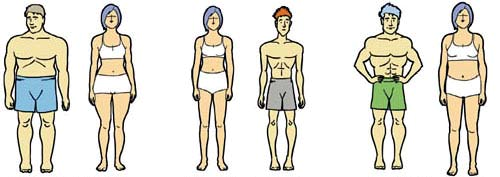 Estatura:Estatura:Estatura:Durante el último semestre ¿has tenido algún problema de salud?Durante el último semestre ¿has tenido algún problema de salud?Durante el último semestre ¿has tenido algún problema de salud?Durante el último semestre ¿has tenido algún problema de salud?Durante el último semestre ¿has tenido algún problema de salud?Durante el último semestre ¿has tenido algún problema de salud?Durante el último semestre ¿has tenido algún problema de salud?Durante el último semestre ¿has tenido algún problema de salud?Durante el último semestre ¿has tenido algún problema de salud?Durante el último semestre ¿has tenido algún problema de salud?Durante el último semestre ¿has tenido algún problema de salud?Durante el último semestre ¿has tenido algún problema de salud?Peso:Peso:Peso:Sí (   )Sí (   )Sí (   )Sí (   )No  (   )No  (   )No  (   )No  (   )EspecificarEspecificarEspecificarEspecificar¿Actualmente cuenta con algún tipo de servicio de salud?    No  (   )   Sí  (   )¿Actualmente cuenta con algún tipo de servicio de salud?    No  (   )   Sí  (   )¿Actualmente cuenta con algún tipo de servicio de salud?    No  (   )   Sí  (   )¿Actualmente cuenta con algún tipo de servicio de salud?    No  (   )   Sí  (   )¿Actualmente cuenta con algún tipo de servicio de salud?    No  (   )   Sí  (   )¿Actualmente cuenta con algún tipo de servicio de salud?    No  (   )   Sí  (   )¿Actualmente cuenta con algún tipo de servicio de salud?    No  (   )   Sí  (   )¿Actualmente cuenta con algún tipo de servicio de salud?    No  (   )   Sí  (   )¿Actualmente cuenta con algún tipo de servicio de salud?    No  (   )   Sí  (   )¿Actualmente cuenta con algún tipo de servicio de salud?    No  (   )   Sí  (   )¿Actualmente cuenta con algún tipo de servicio de salud?    No  (   )   Sí  (   )¿Actualmente cuenta con algún tipo de servicio de salud?    No  (   )   Sí  (   )¿Actualmente cuenta con algún tipo de servicio de salud?    No  (   )   Sí  (   )¿Actualmente cuenta con algún tipo de servicio de salud?    No  (   )   Sí  (   )¿Actualmente cuenta con algún tipo de servicio de salud?    No  (   )   Sí  (   )(   ) IMSS(   ) IMSS(   ) IMSS(   ) IMSS(   ) Ejército o Marina(   ) Ejército o Marina(   ) Ejército o Marina(   ) Ejército o Marina(   ) Ejército o Marina(   ) Ejército o Marina(   ) IMSS Oportunidades(   ) IMSS Oportunidades(   ) IMSS Oportunidades(   ) IMSS Oportunidades(   ) IMSS Oportunidades(   ) ISSSTE(   ) ISSSTE(   ) ISSSTE(   ) ISSSTE(   ) Secretaría de Salud(   ) Secretaría de Salud(   ) Secretaría de Salud(   ) Secretaría de Salud(   ) Secretaría de Salud(   ) Secretaría de Salud(   ) Médico privado(   ) Médico privado(   ) Médico privado(   ) Médico privado(   ) Médico privado(   ) PEMEX(   ) PEMEX(   ) PEMEX(   ) PEMEX(   ) Seguro Popular(   ) Seguro Popular(   ) Seguro Popular(   ) Seguro Popular(   ) Seguro Popular(   ) Seguro Popular(   ) Otro especificar(   ) Otro especificar(   ) Otro especificar(   ) Otro especificar(   ) Otro especificar¿Con que frecuencia asistes al médico?¿Con que frecuencia asistes al médico?¿Con que frecuencia asistes al médico?¿Con que frecuencia asistes al médico?¿Con que frecuencia asistes al médico?¿Con que frecuencia asistes al médico?¿Con que frecuencia asistes al médico?¿Con que frecuencia asistes al médico?¿Con que frecuencia asistes al médico?¿Con que frecuencia asistes al médico?¿Con que frecuencia asistes al médico?¿Con que frecuencia asistes al médico?¿Con que frecuencia asistes al médico?¿Con que frecuencia asistes al médico?¿Con que frecuencia asistes al médico?(   ) Cada semana(   ) Cada semana(   ) Cada mes(   ) Cada mes(   ) Cada mes(   ) Cada mes(   ) Cada seis meses(   ) Cada seis meses(   ) Cada seis meses(   ) Cada año(   ) Cada año(   ) Cada año(   ) Cuando me enfermo(   ) Cuando me enfermo(   ) Cuando me enfermo¿Con que frecuencia asistes al dentista?¿Con que frecuencia asistes al dentista?¿Con que frecuencia asistes al dentista?¿Con que frecuencia asistes al dentista?¿Con que frecuencia asistes al dentista?¿Con que frecuencia asistes al dentista?¿Con que frecuencia asistes al dentista?¿Con que frecuencia asistes al dentista?¿Con que frecuencia asistes al dentista?¿Con que frecuencia asistes al dentista?¿Con que frecuencia asistes al dentista?¿Con que frecuencia asistes al dentista?¿Con que frecuencia asistes al dentista?¿Con que frecuencia asistes al dentista?¿Con que frecuencia asistes al dentista?(   ) Cada semana(   ) Cada semana(   ) Cada mes(   ) Cada mes(   ) Cada mes(   ) Cada mes(   ) Cada seis meses(   ) Cada seis meses(   ) Cada seis meses(   ) Cada año(   ) Cada año(   ) Cada año(   ) Cuando lo necesito(   ) Cuando lo necesito(   ) Cuando lo necesito¿Necesitas anteojos?¿Necesitas anteojos?¿Necesitas anteojos?¿Necesitas anteojos?¿Necesitas anteojos?¿Necesitas anteojos?¿Necesitas anteojos?¿Necesitas anteojos?¿Necesitas anteojos?¿Necesitas anteojos?¿Necesitas anteojos?¿Necesitas anteojos?¿Necesitas anteojos?¿Necesitas anteojos?¿Necesitas anteojos?(   ) No los necesito(   ) Sólo para leer(   ) Sólo para leer(   ) Sólo para leer(   ) Sólo para leer(   ) Sí los uso(   ) Sí los uso(   ) Sí los uso(   ) Sí los necesito pero no los uso(   ) Sí los necesito pero no los uso(   ) Sí los necesito pero no los uso(   ) Sí los necesito pero no los uso(   ) Sí los necesito pero no los uso(   ) Sí los necesito pero no los uso(   ) No lo sé¿Actualmente te encuentras bajo algún tratamiento médico?  No  (   )   Sí (   )¿Actualmente te encuentras bajo algún tratamiento médico?  No  (   )   Sí (   )¿Actualmente te encuentras bajo algún tratamiento médico?  No  (   )   Sí (   )¿Actualmente te encuentras bajo algún tratamiento médico?  No  (   )   Sí (   )¿Actualmente te encuentras bajo algún tratamiento médico?  No  (   )   Sí (   )¿Actualmente te encuentras bajo algún tratamiento médico?  No  (   )   Sí (   )¿Actualmente te encuentras bajo algún tratamiento médico?  No  (   )   Sí (   )¿Actualmente te encuentras bajo algún tratamiento médico?  No  (   )   Sí (   )¿Actualmente te encuentras bajo algún tratamiento médico?  No  (   )   Sí (   )¿Actualmente te encuentras bajo algún tratamiento médico?  No  (   )   Sí (   )¿Actualmente te encuentras bajo algún tratamiento médico?  No  (   )   Sí (   )¿Actualmente te encuentras bajo algún tratamiento médico?  No  (   )   Sí (   )¿Actualmente te encuentras bajo algún tratamiento médico?  No  (   )   Sí (   )¿Actualmente te encuentras bajo algún tratamiento médico?  No  (   )   Sí (   )¿Actualmente te encuentras bajo algún tratamiento médico?  No  (   )   Sí (   )En caso afirmativo ¿Cuál?En caso afirmativo ¿Cuál?En caso afirmativo ¿Cuál?En caso afirmativo ¿Cuál?En caso afirmativo ¿Cuál?En caso afirmativo ¿Cuál?En caso afirmativo ¿Cuál?En caso afirmativo ¿Cuál?En caso afirmativo ¿Cuál?En caso afirmativo ¿Cuál?En caso afirmativo ¿Cuál?En caso afirmativo ¿Cuál?En caso afirmativo ¿Cuál?En caso afirmativo ¿Cuál?En caso afirmativo ¿Cuál?¿Tiene alguna discapacidad física?  No  (   )   Sí  (   )¿Tiene alguna discapacidad física?  No  (   )   Sí  (   )¿Tiene alguna discapacidad física?  No  (   )   Sí  (   )¿Tiene alguna discapacidad física?  No  (   )   Sí  (   )¿Tiene alguna discapacidad física?  No  (   )   Sí  (   )¿Tiene alguna discapacidad física?  No  (   )   Sí  (   )¿Tiene alguna discapacidad física?  No  (   )   Sí  (   )¿Cuál?¿Cuál?¿Cuál?¿Cuál?¿Cuál?¿Cuál?¿Cuál?¿Cuál?¿Has asistido o asistes a tratamiento psicológico o psiquiátrico?¿Has asistido o asistes a tratamiento psicológico o psiquiátrico?¿Has asistido o asistes a tratamiento psicológico o psiquiátrico?¿Has asistido o asistes a tratamiento psicológico o psiquiátrico?¿Has asistido o asistes a tratamiento psicológico o psiquiátrico?¿Has asistido o asistes a tratamiento psicológico o psiquiátrico?¿Has asistido o asistes a tratamiento psicológico o psiquiátrico?¿Has asistido o asistes a tratamiento psicológico o psiquiátrico?¿Has asistido o asistes a tratamiento psicológico o psiquiátrico?¿Has asistido o asistes a tratamiento psicológico o psiquiátrico?¿Has asistido o asistes a tratamiento psicológico o psiquiátrico?¿Has asistido o asistes a tratamiento psicológico o psiquiátrico?¿Has asistido o asistes a tratamiento psicológico o psiquiátrico?¿Has asistido o asistes a tratamiento psicológico o psiquiátrico?¿Has asistido o asistes a tratamiento psicológico o psiquiátrico?No  (   )No  (   )Sí (   )Sí (   )Sí (   )Sí (   )Desde (MM/AA)Desde (MM/AA)Desde (MM/AA)Hasta (MM/AA)Hasta (MM/AA)Hasta (MM/AA)Hasta (MM/AA)¿Dónde?¿Dónde?Cuadro Clínico PersonalCuadro Clínico PersonalCuadro Clínico PersonalCuadro Clínico PersonalCuadro Clínico PersonalCon relación a los siguientes cuadros indica qué trastornos has padecido y con qué frecuencia.No los he padecido en los últimos seis meses1 o 2 veces en los últimos seis meses3 a 5 veces en los últimos seis meses6 o más veces en los últimos seis mesesGastrointestinales: Dolor intenso enla boca del estómago o en el intestino, diarreas frecuentes, estreñimiento crónico, náusea o vómito frecuentes, mareos continuos, etcétera.Respiratorios: Gripa o tos constantepor más de 15 días, dificultad para respirar sin haber realizado ejercicio vigoroso, tuberculosis, inflamación de ganglios, hipoacusia, dolor intenso en articulaciones, etcétera.Circulatorios: Aumento de lafrecuencia de los latidos del corazón sin hacer ejercicio, hinchazón en manos, pies o párpados, problemas de corazón, venas, presión, etcétera.Hormonales o metabólicos:Incremento o pérdida no voluntaria de más de cinco kilos, diabetes,hiper o hipotiroidismo, trastornos deldesarrollo, etcétera.De la piel: Dermatitis frecuentes, acné,herpes, lunares, verrugas, tiña, hongos, etcétera.Neurológicos: Convulsiones, mareos,desmayos, dolor de cabeza intenso que impide realizar actividades cotidianas, somnolencia durante tus actividades diarias, etcétera.Genitourinarios: Ardor o comezónen los genitales, úlceras o verrugasen los genitales, secreciones genitales verdosas o amarillentas, enfermedades de transmisión sexual, insuficiencia renal, cistitis, sangrado al orinar, etcétera.Alergias:especificar:Otros:especificar:Cuadro Clínico FamiliarCuadro Clínico FamiliarCuadro Clínico FamiliarCuadro Clínico FamiliarDurante el último año, ¿algún familiar ha padecido las siguientes enfermedades?Durante el último año, ¿algún familiar ha padecido las siguientes enfermedades?Durante el último año, ¿algún familiar ha padecido las siguientes enfermedades?Durante el último año, ¿algún familiar ha padecido las siguientes enfermedades?EnfermedadFamiliar que la padeceEnfermedadFamiliar que la padeceRespiratoriasObesidadGastrointestinalesDiabetes mellitusDermatológicasCardiovascularesNeurológicasHepáticasHipertensiónTumoresCáncerOtra especificarAlimentaciónAlimentaciónAlimentaciónAlimentaciónAlimentaciónAlimentaciónAlimentación¿Con qué frecuencia?De 1 a 2 veces por semanaDe 1 a 2 veces por semanaDe 3 a 4 veces por semanaDe 3 a 4 veces por semanaDe 5 a 7 veces por semanaDe 5 a 7 veces por semanaDesayunasComesCenas¿Con qué frecuencia consumes?¿Con qué frecuencia consumes?Todos los díasVarias veces a lasemanaDe vez en cuandoDe vez en cuandoNuncaFrutas frescasFrutas frescasVerdurasVerdurasCereales (trigo, avena, etcétera)Cereales (trigo, avena, etcétera)Tubérculos (papa, camote)Tubérculos (papa, camote)Lácteos (leche, queso, yogurt)Lácteos (leche, queso, yogurt)Leguminosas (frijoles, habas, lentejas)Leguminosas (frijoles, habas, lentejas)Carne roja (res, cerdo)Carne roja (res, cerdo)Carne blanca (pollo, pescado)Carne blanca (pollo, pescado)Refrescos o aguas dulcesRefrescos o aguas dulcesJugos naturales o envasadosJugos naturales o envasadosGolosinas dulcesGolosinas dulcesGolosinas saladas (papitas)Golosinas saladas (papitas)Comida rápida (hotdogs, tacos, tortas)Comida rápida (hotdogs, tacos, tortas)Pan dulcePan dulcePan blanco o bolilloPan blanco o bolilloTortillasTortillasCuando tomas algún alimento ¿te sientes mal o cansado?  No  (   )   Sí  (   )Cuando tomas algún alimento ¿te sientes mal o cansado?  No  (   )   Sí  (   )Cuando tomas algún alimento ¿te sientes mal o cansado?  No  (   )   Sí  (   )Cuando tomas algún alimento ¿te sientes mal o cansado?  No  (   )   Sí  (   )Cuando tomas algún alimento ¿te sientes mal o cansado?  No  (   )   Sí  (   )Cuando tomas algún alimento ¿te sientes mal o cansado?  No  (   )   Sí  (   )Cuando tomas algún alimento ¿te sientes mal o cansado?  No  (   )   Sí  (   )Ejercicio y DeportesEjercicio y DeportesEjercicio y DeportesEjercicio y DeportesEjercicio y DeportesEjercicio y DeportesEjercicio y DeportesEjercicio y Deportes¿Cuántas veces a la semana haces ejercicio físico?¿Cuántas veces a la semana haces ejercicio físico?¿Cuántas veces a la semana haces ejercicio físico?¿Cuántas veces a la semana haces ejercicio físico?¿Cuántas veces a la semana haces ejercicio físico?¿Cuántas veces a la semana haces ejercicio físico?¿Cuántas veces a la semana haces ejercicio físico?¿Cuántas veces a la semana haces ejercicio físico?(   ) De 1 a 2 veces(   ) De 1 a 2 veces(   ) De 3 a 4 veces(   ) De 3 a 4 veces(   ) De 5 a 7 veces(   ) De 5 a 7 veces(   ) Nunca(   ) Nunca¿Practicas algún deporte?  No  (   )  Sí  (   )¿Practicas algún deporte?  No  (   )  Sí  (   )¿Practicas algún deporte?  No  (   )  Sí  (   )¿Practicas algún deporte?  No  (   )  Sí  (   )Marca con una “X” cuál de los siguientes:Marca con una “X” cuál de los siguientes:Marca con una “X” cuál de los siguientes:Marca con una “X” cuál de los siguientes:(  ) Futbol(  ) Béisbol(  ) Béisbol(  ) Basquetbol(  ) Basquetbol(  ) Natación(  ) Natación(  ) Atletismo(  ) Tenis(  ) Gimnasia(  ) Gimnasia(  ) Judo(  ) Judo(  ) Karate(  ) Karate(  ) Halterofilia(  ) Boxeo(  ) Lucha(  ) Lucha(  ) Ciclismo(  ) Ciclismo(  ) Charrería(  ) Charrería(  ) Otro especificarHábitos de ConsumoHábitos de ConsumoHábitos de ConsumoHábitos de ConsumoHábitos de ConsumoHábitos de ConsumoHábitos de Consumo¿Fumas?NoSí¿Cuántos cigarros por día?1 a 5 (  )6 a 10 (  )10 o más ()En el siguiente cuadro marca con una “X” las opciones que consideres necesarias:En el siguiente cuadro marca con una “X” las opciones que consideres necesarias:En el siguiente cuadro marca con una “X” las opciones que consideres necesarias:En el siguiente cuadro marca con una “X” las opciones que consideres necesarias:En el siguiente cuadro marca con una “X” las opciones que consideres necesarias:En el siguiente cuadro marca con una “X” las opciones que consideres necesarias:En el siguiente cuadro marca con una “X” las opciones que consideres necesarias:¿Consumes?NoSí¿Cuántas veces por semana?Una2 o 34 o másCerveza¿Cuántas veces por semana?Vinos de mesa¿Cuántas veces por semana?Cocteles¿Cuántas veces por semana?Licores¿Cuántas veces por semana?Otros¿Cuántas veces por semana?Consideras que tus amigosConsideras que tus amigosConsideras que tus amigosConsideras que tus amigosConsideras que tus amigosConsideras que tus amigosConsideras que tus amigos¿Tienen alguna adicción?  No  (   )  Sí  (   )¿Tienen alguna adicción?  No  (   )  Sí  (   )¿Tienen alguna adicción?  No  (   )  Sí  (   )EspecificaEspecificaEspecificaEspecifica¿Consumen alguna droga  No  (   )   Sí  (   )¿Consumen alguna droga  No  (   )   Sí  (   )¿Consumen alguna droga  No  (   )   Sí  (   )EspecificaEspecificaEspecificaEspecificaRecreación y Tiempo LibreRecreación y Tiempo LibreRecreación y Tiempo LibreMarca con una “X” las actividades que frecuentemente realizasMarca con una “X” las actividades que frecuentemente realizasMarca con una “X” las actividades que frecuentemente realizas(  ) Ir al parque(  ) Hacer deporte(  ) Ver televisión(  ) Ir al cine(  ) Reunirte con amigos(  ) Ver películas en casa(  ) Ir a bailar(  ) Salir con mi pareja(  ) Leer(  ) Jugar videojuegos(  ) Escuchar música(  ) Otro especificar(  ) Ir de compras(  ) Usar la computadora(  ) Otro especificarInternetInternetInternetInternetInternet¿Sabes usar Internet?  No  (   )   Sí  (   )¿Sabes usar Internet?  No  (   )   Sí  (   )¿Tienes acceso a Internet?  No  (   )   Sí  (   )¿Tienes acceso a Internet?  No  (   )   Sí  (   )¿Tienes acceso a Internet?  No  (   )   Sí  (   )En caso afirmativo, marca con una “X” el lugar principal en el que tienes accesoEn caso afirmativo, marca con una “X” el lugar principal en el que tienes accesoEn caso afirmativo, marca con una “X” el lugar principal en el que tienes accesoEn caso afirmativo, marca con una “X” el lugar principal en el que tienes accesoEn caso afirmativo, marca con una “X” el lugar principal en el que tienes acceso(  ) Casa(  ) Escuela(  ) Escuela(  ) Trabajo(  ) Trabajo(  ) Café Internet(  ) Casa de algún amigo o familiar(  ) Casa de algún amigo o familiar(  ) Otro Especificar(  ) Otro Especificar¿Para qué utilizas el Internet? (marca con una “X” las opciones que consideres necesarias)¿Para qué utilizas el Internet? (marca con una “X” las opciones que consideres necesarias)¿Para qué utilizas el Internet? (marca con una “X” las opciones que consideres necesarias)¿Para qué utilizas el Internet? (marca con una “X” las opciones que consideres necesarias)¿Para qué utilizas el Internet? (marca con una “X” las opciones que consideres necesarias)(  ) Jugar(  ) Jugar(  ) Hacer compras en línea(  ) Hacer compras en línea(  ) Hacer compras en línea(  ) Uso de redes sociales como Facebook, Twitter, Blogs(  ) Uso de redes sociales como Facebook, Twitter, Blogs(  ) Leer periódicos, libros o revistas(  ) Leer periódicos, libros o revistas(  ) Leer periódicos, libros o revistas(  ) Ver videos(  ) Ver videos(  ) Escuchar o leer noticias(  ) Escuchar o leer noticias(  ) Escuchar o leer noticias(  ) Bajar o escuchar música(  ) Bajar o escuchar música(  ) Descargar software(  ) Descargar software(  ) Descargar software(  ) Chatear(  ) Chatear(  ) Ver páginas para adultos(  ) Ver páginas para adultos(  ) Ver páginas para adultos(  ) Buscar amigos(  ) Buscar amigos(  ) Intercambiar archivos(  ) Intercambiar archivos(  ) Intercambiar archivos(  ) Buscar pareja(  ) Buscar pareja(  ) Ver programas de televisión(  ) Ver programas de televisión(  ) Ver programas de televisión(  ) Buscar empleo(  ) Buscar empleo(  ) Bajar o ver películas(  ) Bajar o ver películas(  ) Bajar o ver películas(  ) Correo electrónico(  ) Correo electrónico(  ) Llamadas telefónicas (tipo Skype)(  ) Llamadas telefónicas (tipo Skype)(  ) Llamadas telefónicas (tipo Skype)(  ) Foros de discusión(  ) Foros de discusión(  ) Banca por Internet(  ) Banca por Internet(  ) Banca por Internet(  ) Buscar y recibir información(  ) Buscar y recibir información(  ) Otro Especificar(  ) Otro Especificar(  ) Otro Especificar¿Tienes?¿Tienes?¿Para qué lo utilizas?¿Para qué lo utilizas?¿Para qué lo utilizas?Correo electrónicoNo  (   )   Sí  (   )(  ) Comunicarte(  ) Comunicarte(  ) EntretenimientoPágina web personalNo  (   )   Sí  (   )(  ) Relaciones de amistad(  ) Relaciones de amistad(  ) Buscar amigosRed Social (Facebook, Twitter, etc.)No  (   )   Sí  (   )(  ) Relaciones profesionales(  ) Relaciones profesionales(  ) Intercambiar informaciónBlog/WeblogNo  (   )   Sí  (   )(  ) Buscar pareja(  ) Buscar pareja(  ) OtroParticipación SocialParticipación SocialParticipación SocialParticipación Social¿Actualmente participas en alguna organización, asociación, equipo o grupo?  No  (   )   Sí  (   )¿Actualmente participas en alguna organización, asociación, equipo o grupo?  No  (   )   Sí  (   )¿Actualmente participas en alguna organización, asociación, equipo o grupo?  No  (   )   Sí  (   )¿Actualmente participas en alguna organización, asociación, equipo o grupo?  No  (   )   Sí  (   )En caso afirmativo señala con una “X” cuál o cuáles de ellos:En caso afirmativo señala con una “X” cuál o cuáles de ellos:En caso afirmativo señala con una “X” cuál o cuáles de ellos:En caso afirmativo señala con una “X” cuál o cuáles de ellos:(  ) Estudiantil(  ) Beneficencia(  ) Político(  ) Académico(  ) Deportivo(  ) Religioso(  ) Otro especificar(  ) Otro especificarTelefonía Móvil¿Tienes teléfono celular?  No  (   )  Sí  (   )           Si es afirmativo, tienes acceso a Internet?  No (   )  Sí  (  )Teléfonos de localización:  (1)                                              (2)En caso de emergencia contactar a: (Nombre)                                                                       Teléfono: (  ) Beneficencia(  ) Político(  ) Académico